HUSKY SPIRIT STORE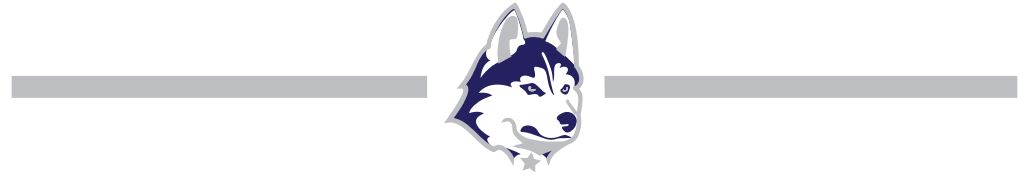 The Booster’s Club Spirit Store is here!! Choose from a variety of North Star items so you can show your school pride! You can get all your Husky gear just in time for the holidays!! All purchases will be ready in time for Christmas!!Store Dates:								Fulfillment:October 26th – November 7th				Will be ready before November 18thNovember 18th – December 4th 				Will be ready before December 21stShipping is available or will be distributed at Pizza Friday.